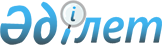 О взаимодействии органов государственного контроля (надзора) за соблюдением требований технических регламентов Евразийского экономического союза и таможенных органов государств – членов Евразийского экономического союза в целях предотвращения выпуска в обращение продукции, не соответствующей требованиям технических регламентов Евразийского экономического союзаРекомендация Коллегии Евразийской экономической комиссии от 23 июля 2019 года № 22.
      Коллегия Евразийской экономической комиссии в соответствии с пунктом 2 статьи 18, статьями 51 и 53 Договора о Евразийском экономическом союзе от 29 мая 2014 года, пунктом 8 Протокола о техническом регулировании в рамках Евразийского экономического союза (приложение № 9 к указанному Договору), 
      в целях защиты жизни и (или) здоровья человека, имущества, окружающей среды, жизни и (или) здоровья животных и растений, предупреждения действий, вводящих в заблуждение потребителей, и предотвращения выпуска в обращение и обращения на таможенной территории Евразийского экономического союза (далее – Союз) продукции, ввозимой (ввезенной) на таможенную территорию Союза, не соответствующей требованиям технических регламентов Союза,
      принимая во внимание, что в отношении продукции, перемещаемой через таможенную границу Союза, применяются меры технического регулирования, установленные в соответствии с Договором о Евразийском экономическом союзе от 29 мая 2014 года, вводимые в отношении продукции, ввозимой на таможенную территорию Союза,
      с учетом актов в сфере технического регулирования, входящих в право Союза, определяющих порядок ввоза на таможенную территорию Союза продукции, подлежащей обязательной оценке соответствия на таможенной территории Союза, и порядок подтверждения соблюдения мер технического регулирования в отношении такой продукции, а также положений Таможенного кодекса Евразийского экономического союза 
      рекомендует государствам – членам Союза (далее – государства-члены) с даты опубликования настоящей Рекомендации на официальном сайте Союза: 
      1. Для предотвращения выпуска в обращение и обращения продукции, не соответствующей требованиям технических регламентов Союза, организовать взаимодействие органов государственного контроля (надзора) за соблюдением требований технических регламентов Союза государств-членов (далее – органы государственного контроля (надзора)) и таможенных органов государств-членов, при котором:
      а) органы государственного контроля (надзора) при выявлении на территории своего государства-члена в рамках государственного контроля (надзора) за соблюдением требований технических регламентов Союза продукции, ввезенной на таможенную территорию Союза и находящейся в обращении на территории этого государства-члена, не соответствующей требованиям технических регламентов Союза, а также при получении информации о выявлении органами государственного контроля (надзора) других государств-членов такой же продукции на территориях своих государств-членов в соответствии с Рекомендацией Коллегии Евразийской экономической комиссии от 19 июня 2018 г. № 9 информируют таможенный орган своего государства-члена о такой продукции путем представления следующих сведений:
      наименование, обозначение, название (при наличии) и иные сведения о продукции (с указанием выявленных нарушений требований технических регламентов Союза (подпункт, пункт, часть, статья));
      дата выявления продукции и полное наименование юридического лица или фамилия, имя, отчество (при наличии) физического лица, зарегистрированного в качестве индивидуального предпринимателя (далее – индивидуальный предприниматель), у которых выявлена продукция, место нахождения (адрес юридического лица) и адрес (адреса) места осуществления деятельности юридического лица (в случае, если адреса различаются), место жительства и адрес (адреса) места осуществления деятельности индивидуального предпринимателя (в случае, если адреса различаются);
      полное наименование органа государственного контроля (надзора), выявившего продукцию;
      сведения о товаросопроводительных документах (договорах поставки, товарных накладных, счетах-фактурах и иных документах), обеспечивающих идентификацию продукции;
      полное наименование страны изготовления продукции и наименование изготовителя (уполномоченного изготовителем лица, импортера) продукции, которое указано в маркировке продукции и документах об оценке соответствия продукции требованиям технических регламентов Союза, его место нахождения (адрес юридического лица) и адрес (адреса) места осуществления деятельности (в случае, если адреса различаются) – для юридического лица или фамилия, имя, отчество (при наличии), место жительства и адрес (адреса) места осуществления деятельности (в случае, если адреса различаются) – для индивидуального предпринимателя;
      регистрационный номер и срок действия документа об оценке соответствия продукции требованиям технических регламентов Союза, а также иная информация о документе об оценке соответствия продукции требованиям технических регламентов Союза;
      информация о мерах, принятых органом государственного контроля (надзора) в отношении продукции;
      б) таможенный орган информирует органы государственного контроля (надзора) своего государства-члена о ввозимой (ввезенной) на таможенную территорию Союза продукции, подлежащей обязательной оценке соответствия, в отношении которой при проведении таможенного контроля имеются основания полагать, что меры технического регулирования не соблюдаются, путем представления следующих сведений:
      наименование, обозначение, название (при наличии) и иные сведения о продукции; 
      дата выявления продукции и наименование таможенного органа, выявившего продукцию;
      сведения о товаросопроводительных документах (договорах поставки, товарных накладных, счетах-фактурах и иных документах), обеспечивающих идентификацию продукции;
      полное наименование страны изготовления продукции и наименование изготовителя (уполномоченного изготовителем лица, импортера) продукции, которое указано в маркировке продукции и документах об оценке соответствия продукции требованиям технических регламентов Союза, его место нахождения (адрес юридического лица) и адрес (адреса) места осуществления деятельности (в случае, если адреса различаются) – для юридического лица или фамилия, имя, отчество (при наличии), место жительства и адрес (адреса) места осуществления деятельности (в случае, если адреса различаются) – для индивидуального предпринимателя;
      регистрационный номер и срок действия документа об оценке соответствия продукции требованиям технических регламентов Союза, а также иная информация о документе об оценке соответствия продукции требованиям технических регламентов Союза;
      в) органы государственного контроля (надзора) в соответствии с законодательством своего государства-члена осуществляют организацию и проведение мероприятий по государственному контролю (надзору), в том числе проверок юридических лиц и индивидуальных предпринимателей, принимают предусмотренные законодательством государства-члена меры по пресечению и (или) устранению последствий выявленных нарушений, а также взаимодействуют в соответствии с Рекомендацией Коллегии Евразийской экономической комиссии от 19 июня 2018 г. № 9 в целях предупреждения, выявления и пресечения выпуска в обращение и обращения на таможенной территории Союза продукции, не соответствующей требованиям технических регламентов Союза;
      г) таможенный орган государства-члена при получении от органа государственного контроля (надзора) своего государства-члена информации о выявленной продукции, не соответствующей требованиям технических регламентов Союза, ввезенной на таможенную территорию Союза и находящейся в обращении на территории этого государства-члена, в том числе информации, полученной от органов государственного контроля (надзора) других государств-членов, и принятых в отношении такой продукции мерах по ограничению или запрету выпуска ее в обращение и обращения принимает меры в соответствии с актами, входящими в право Союза, и (или) законодательством государства-члена; 
      д) органы государственного контроля (надзора), получившие в соответствии с подпунктом "б" настоящего пункта от таможенного органа своего государства-члена информацию о ввозимой (ввезенной) на таможенную территорию Союза продукции, в отношении которой имеются основания полагать, что меры технического регулирования не соблюдаются, в течение 5 рабочих дней проводят в соответствии с подпунктом "в" настоящего пункта проверку в отношении такой продукции и уведомляют таможенный орган, направивший информацию, о ее итогах.
      2. При взаимодействии органов государственного контроля (надзора) и таможенных органов государств-членов использовать информационные ресурсы Евразийской экономической комиссии.
					© 2012. РГП на ПХВ «Институт законодательства и правовой информации Республики Казахстан» Министерства юстиции Республики Казахстан
				
      Врио Председателя Коллегии
Евразийской экономической комиссии

К. Минасян
